Cornell Notes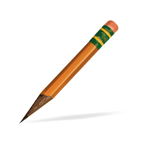 Topic/Objective:Topic/Objective:Name:Cornell Notes“Marionettes Inc”“Marionettes Inc”Class/Period:Cornell NotesDate:Essential Question: What is right?Essential Question: What is right?Essential Question: What is right?Essential Question: What is right?Questions:Questions:Notes:Notes:1. What is the meaning of the title?1. What is the meaning of the title?Notes:Notes:Notes:Notes:2. What are character traits of Braling’s wife?2. What are character traits of Braling’s wife?Notes:Notes:Notes:Notes:3. What is Smith’s wife like?3. What is Smith’s wife like?Notes:Notes:Notes:Notes:4. Why does Braling want a clone?4. Why does Braling want a clone?Notes:Notes:Notes:Notes:5. What elements of foreshadowing indicate that the clone might become dangerous?5. What elements of foreshadowing indicate that the clone might become dangerous?Notes:Notes:Notes:Notes:6. How is it irony that the slogan says, “No strings attached”?6. How is it irony that the slogan says, “No strings attached”?Notes:Notes:Notes:Notes:7. What is significant about the “Tick-tick” sound with Nettie? Why is it irony?7. What is significant about the “Tick-tick” sound with Nettie? Why is it irony?Notes:Notes:Notes:Notes:8. How does technology become dangerous?8. How does technology become dangerous?Notes:Notes:Notes:Notes:9. How is it dramatic irony when Mrs. Braling wakes up and says, “Why you haven’t done that in years?”9. How is it dramatic irony when Mrs. Braling wakes up and says, “Why you haven’t done that in years?”Notes:Notes:Notes:Notes:10. Theme?10. Theme?Notes:Notes:Notes:Notes:Notes:Notes:Summary:Summary:Summary:Summary: